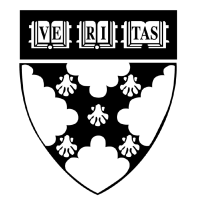 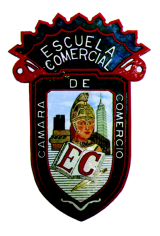 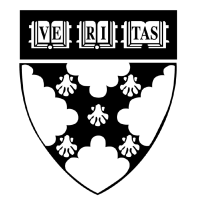 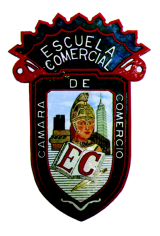 Tema:ExposiciónActividad 1:Leer y subrayar las ideas principales de las pág. 140 a la 144 del libro de español. Llevar la propuesta del tema para la exposición.Materia: EspañolProfesor: Magdalena Meneses 